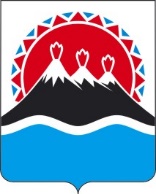 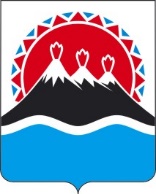 МИНИСТЕРСТВО СЕЛЬСКОГО ХОЗЯЙСТВА,ПИЩЕВОЙ И ПЕРЕРАБАТЫВАЮЩЕЙ ПРОМЫШЛЕННОСТИ КАМЧАТСКОГО КРАЯПРИКАЗПРИКАЗЫВАЮ:1. Внести в приложение 2 к приказу Министерства сельского хозяйства, пищевой и перерабатывающей промышленности Камчатского края от 08.06.2011 № 126 «Об образовании комиссии по соблюдению требований к служебному поведению государственных гражданских служащих Камчатского края и урегулированию конфликта интересов в Министерстве сельского хозяйства, пищевой и перерабатывающей промышленности Камчатского края» следующие изменения:1) пункт 2 части 12 дополнить подпунктом «д» следующего содержания:«д) уведомление государственного служащего о возникновении не зависящих от него обстоятельств, препятствующих соблюдению требований к служебному поведению и (или) требований об урегулировании конфликта интересов.»;2) дополнить частью 341 следующего содержания:«341. По итогам рассмотрения вопроса, указанного в подпункте «д» пункта 2 части 12 настоящего Порядка, комиссия принимает одно из следующих решений:а) признает наличие причино-следственной связи между возникновением не зависящих от государственного служащего обстоятельств и невозможностью соблюдения им требований к служебному поведению и (или) требований об урегулировании конфликта интересов;б) признает отсутствие причино-следственной связи между возникновением не зависящих от государственного служащего обстоятельств и невозможностью соблюдения им требований к служебному поведению и (или) требований об урегулировании конфликта интересов.»;3) пункт 1 части 35 изложить в следующей редакции:«1) признать, что сведения, представленные гражданским служащим в соответствии с частью 1 статьи 3 Федерального закона от 03.12.2012 № 230-ФЗ являются достоверными и полными;4) в части 36 слова «частями 30–36 и 38» заменить словами частями 29– 35 и 37.».2. Настоящий приказ вступает в силу после дня его официального опубликования.[Дата регистрации] № [Номер документа]г. Петропавловск-КамчатскийМинистр[горизонтальный штамп подписи 1]В.П. Черныш